     应聘人员登记表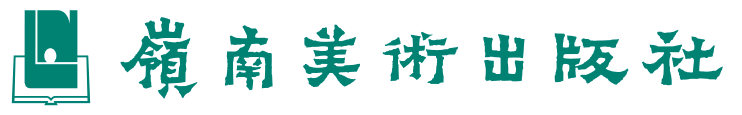 应聘职位：                            1．个人基本信息2．教育经历（高中以上，从最近开始填写）3．工作经历（从最近开始填写）4．培训经历（从最近开始填写）5．主要特长6．项目经历（从最近开始填写）7．开放性问题本人在此保证以上所填的一切信息均真实及正确，并愿意授权广东岭南美术出版社有限公司进行背景调查，如有虚假，公司有权取消录用或解除劳动关系。签名：                                          年     月     日姓  名性  别出生日期年  龄职  称政治面貌户口所在地籍  贯婚姻状况期望薪资可入职时间健康状况身份证号码身    高联系方式手机：                   电话：                    E—mail:  手机：                   电话：                    E—mail:  手机：                   电话：                    E—mail:  手机：                   电话：                    E—mail:  手机：                   电话：                    E—mail:  手机：                   电话：                    E—mail:  手机：                   电话：                    E—mail:  手机：                   电话：                    E—mail:  家庭住址                                         邮编：                                          邮编：                                          邮编：                                          邮编：                                          邮编：                                          邮编：                                          邮编：                                          邮编： 主要家庭成员（已婚人员首先填写配偶及子女）主要家庭成员（已婚人员首先填写配偶及子女）主要家庭成员（已婚人员首先填写配偶及子女）主要家庭成员（已婚人员首先填写配偶及子女）主要家庭成员（已婚人员首先填写配偶及子女）主要家庭成员（已婚人员首先填写配偶及子女）主要家庭成员（已婚人员首先填写配偶及子女）主要家庭成员（已婚人员首先填写配偶及子女）主要家庭成员（已婚人员首先填写配偶及子女）与本人关系与本人关系姓名政治面貌政治面貌工作单位工作单位工作单位工作单位起止时间(年 月—年 月)院    校专 业学历学位是否脱产证明人及联系电话起止时间(年 月—年 月)工作单位岗位/职务离职原因证明人及联系电话获奖情况、职业资格或所获证书主要工作业绩或学术成果起止时间(年 月—年 月)培训内容培训机构所获证书语  言证书                         证书                         证书                         体  育艺  术计算机能力其  他起止时间（年 月—年 月）项目名称职  位证明人及联系电话（1）请对你的个性进行描述，并谈谈你的优缺点（2）请列举你在工作中印象最深刻的事情，并谈谈对你的影响（3）谈谈你应聘该职位的优势 （4）你是否有近亲属在广东省出版系统内任职？      没有     有     与本人关系：         姓名：          单位：                        部门：（5）获知招聘信息渠道（报纸、网站等请列明具体名称）：